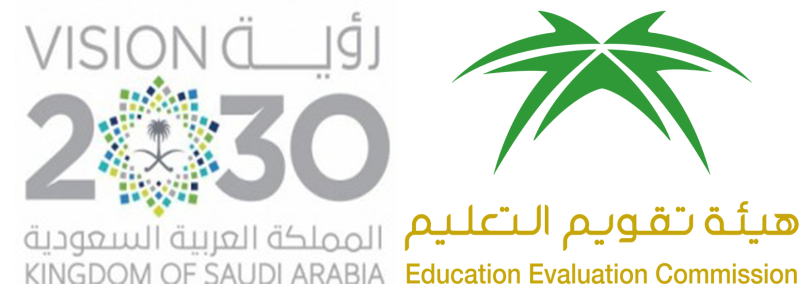 المركز الوطني للتقويم والاعتماد الأكاديميThe National Center Academic Accreditation and Evaluationتقرير المقرر الدراسياسم المقرر:مهارات التفكيررمز المقرر: ثقف 231ينبغي تسليم تقرير مستقل لكل مقرر، ولكل شعبة للمقرر الواحد حتى في حالة تدريس المقرر من قبل الأستاذ نفسه، ويستكمل أستاذ المقرر "تقرير المقرر" في نهاية تدريسه ويُسلَّم لمنسق البرنامج.إذا كان المقرر الدراسي يُدرَّس في أكثر من موقع أو أكثر من شعبة، فينبغي إعداد التقرير من قِبَلِ كل أستاذعلى حِدَة، وعلى منسق المقرر إعداد تقريرٍ موحَّد مع إرفاق التقارير الخاصة بكلِّ موقع.تقرير المقرر الدراسيللاطلاع على الإرشادات الخاصة بطريقة تعبئة هذا النموذج يمكن الرجوع لدليل ضمان الجودة والاعتماد.أ. التعريف بالمقرر الدراسي ومعلومات عامة عنه:ب. تدريس المقرر الدراسي:2. آثار عدم تغطية موضوعات في المقرر:3. تقويم مخرجات التعلم في المقرر:ملاحظة:يمكن تحليل تقييم مستوى اكتساب الطلاب لكل مخرج تعليمي في المقرر من خلال تقييم نتائج أداء الطلاب باستخدام مؤشر أداء للمخرج التعليمي أو من خلال مقاييس التقدير الوصفي -روبركس (rubrics) أو أي طريقة لاحتساب الدرجات بما يتناسب مع طبيعة الأعمال أو الاختبارات محل التقييم.ج. النتائج:د. المصادر والمرافق:هـ. مسائل إدارية:و. تقويم المقرر الدراسي:ز-التخطيط للتطوير:المؤسسة التعليمية:جامعة الإمام محمد بن سعود الإسلاميةتاريخ التقرير:xxxxالكلية/القسم:كلية الشريعة / قسم الثقافة الإسلاميهالكلية/القسم:كلية الشريعة / قسم الثقافة الإسلاميه1. اسم المقرر:مهارات التفكير 1. اسم المقرر:مهارات التفكير 1. اسم المقرر:مهارات التفكير 1. اسم المقرر:مهارات التفكير 1. اسم المقرر:مهارات التفكير رمزه:ثقف 231رمزه:ثقف 231رمزه:ثقف 231رقم الشعبة:xxxxرقم الشعبة:xxxxرقم الشعبة:xxxx2. اسم عضو هيئة التدريس المسؤول عن تدريس المقرر: xxxxمكان تقديم المقرر:مدينة الملك عبدالله للطالبات / مبنى ××2. اسم عضو هيئة التدريس المسؤول عن تدريس المقرر: xxxxمكان تقديم المقرر:مدينة الملك عبدالله للطالبات / مبنى ××2. اسم عضو هيئة التدريس المسؤول عن تدريس المقرر: xxxxمكان تقديم المقرر:مدينة الملك عبدالله للطالبات / مبنى ××2. اسم عضو هيئة التدريس المسؤول عن تدريس المقرر: xxxxمكان تقديم المقرر:مدينة الملك عبدالله للطالبات / مبنى ××2. اسم عضو هيئة التدريس المسؤول عن تدريس المقرر: xxxxمكان تقديم المقرر:مدينة الملك عبدالله للطالبات / مبنى ××2. اسم عضو هيئة التدريس المسؤول عن تدريس المقرر: xxxxمكان تقديم المقرر:مدينة الملك عبدالله للطالبات / مبنى ××2. اسم عضو هيئة التدريس المسؤول عن تدريس المقرر: xxxxمكان تقديم المقرر:مدينة الملك عبدالله للطالبات / مبنى ××2. اسم عضو هيئة التدريس المسؤول عن تدريس المقرر: xxxxمكان تقديم المقرر:مدينة الملك عبدالله للطالبات / مبنى ××2. اسم عضو هيئة التدريس المسؤول عن تدريس المقرر: xxxxمكان تقديم المقرر:مدينة الملك عبدالله للطالبات / مبنى ××2. اسم عضو هيئة التدريس المسؤول عن تدريس المقرر: xxxxمكان تقديم المقرر:مدينة الملك عبدالله للطالبات / مبنى ××2. اسم عضو هيئة التدريس المسؤول عن تدريس المقرر: xxxxمكان تقديم المقرر:مدينة الملك عبدالله للطالبات / مبنى ××3. السنة والفصل الدراسي الذي أعد فيه هذا التقرير: xxxx3. السنة والفصل الدراسي الذي أعد فيه هذا التقرير: xxxx3. السنة والفصل الدراسي الذي أعد فيه هذا التقرير: xxxx3. السنة والفصل الدراسي الذي أعد فيه هذا التقرير: xxxx3. السنة والفصل الدراسي الذي أعد فيه هذا التقرير: xxxx3. السنة والفصل الدراسي الذي أعد فيه هذا التقرير: xxxx3. السنة والفصل الدراسي الذي أعد فيه هذا التقرير: xxxx3. السنة والفصل الدراسي الذي أعد فيه هذا التقرير: xxxx3. السنة والفصل الدراسي الذي أعد فيه هذا التقرير: xxxx3. السنة والفصل الدراسي الذي أعد فيه هذا التقرير: xxxx3. السنة والفصل الدراسي الذي أعد فيه هذا التقرير: xxxx4.عدد الطلاب الذين بدأوا المقرر: xxxx4.عدد الطلاب الذين بدأوا المقرر: xxxx4.عدد الطلاب الذين بدأوا المقرر: xxxx4.عدد الطلاب الذين بدأوا المقرر: xxxxعدد الطلاب الذين اجتازوا المقرر بنجاح: xxxxعدد الطلاب الذين اجتازوا المقرر بنجاح: xxxxعدد الطلاب الذين اجتازوا المقرر بنجاح: xxxxعدد الطلاب الذين اجتازوا المقرر بنجاح: xxxxعدد الطلاب الذين اجتازوا المقرر بنجاح: xxxxعدد الطلاب الذين اجتازوا المقرر بنجاح: xxxxعدد الطلاب الذين اجتازوا المقرر بنجاح: xxxx5.إجمالي عدد ساعات المقرر وتوزيعها.5.إجمالي عدد ساعات المقرر وتوزيعها.5.إجمالي عدد ساعات المقرر وتوزيعها.5.إجمالي عدد ساعات المقرر وتوزيعها.5.إجمالي عدد ساعات المقرر وتوزيعها.5.إجمالي عدد ساعات المقرر وتوزيعها.5.إجمالي عدد ساعات المقرر وتوزيعها.5.إجمالي عدد ساعات المقرر وتوزيعها.5.إجمالي عدد ساعات المقرر وتوزيعها.5.إجمالي عدد ساعات المقرر وتوزيعها.5.إجمالي عدد ساعات المقرر وتوزيعها.محاضراتدروس إضافيةدروس إضافيةدروس إضافيةالمعامل أو الإستديوالتطبيقالتطبيقأخرىالمجموعساعات التدريس الفعليةالمخطط له30-------75ساعات التدريس الفعليةالمنفّذ فعلياًxxxx-------xxxxالساعات المعتمدةالمخطط له30-------75الساعات المعتمدةالمنفّذ فعلياًxxxx-------xxxx1. التغطية للموضوعات المخطط لها:1. التغطية للموضوعات المخطط لها:1. التغطية للموضوعات المخطط لها:1. التغطية للموضوعات المخطط لها:الموضوعات التي تمت تغطيتهاساعات التدريس المخطط لهاساعات التدريس الفعليةأسباب الاختلاف، إذا زادت نسبة الاختلاف عن عدد الساعات المخطط لها مسبقاً بـ 25%.التعريف بالمقرر ومفرداته ومصادره2أ-إذا أعطيت المحاضرة في العدد المخطط له ينقل العدد نفسهب-وإذا لم تعط المحاضرة كما هو محدد بحيث نقص العدد كما هو مخطط يكتب العددأ- يكتب لا يوجدب- يبين سبب اختلاف ساعات التتدريس الخاصة بالعضوة عن المخطط لها  ( كوجود مؤتمر للقسم)مدخل في : - تعريف التفكير ومهاراته .2xxxxxxxx- خصائص التفكير.2xxxxxxxx-عوامل نجاح التفكير .2xxxxxxxx-معوقات التفكير .2xxxxxxxx-موقف الإسلام من التفكير .2xxxxxxxx1- أنواع التفكير:-التفكير الإبداعي .-التفكير الناقد .-التفكير المستكشف .6xxxxxxxx2-تصنيف مهارات التفكير:أ-مهارات قبل عملية التفكير (جمع المعلومات – تنظيم المعلومات وتصنيفها)ب - مهارات أثناء عملية التفكير : (التركيز –التحليل –المراجعة المستمرة - التكامل –الملاحظة –المقارنة )ج - مهارات بعد عملية التفكير: (التوليد – التقويم – التفسير- التلخيص )6xxxxxxxx3- أساليب مهارات التفكير واستراتيجياتها :العصف الذهني .حل المشكلات العلمية .حل المشكلات المستقبلية.تآلف الأشتات .المناقشة  .تمثيل الأدوار .4xxxxxxxx4- برامج تنمية مهارات التفكير:برنامج القبعات الست .برنامج الكورت .2xxxxxxxxبالنسبة للموضوعات التي لم يتم تغطيتها أو لم تُقدَّم بشكلٍ كامل، فعليك التعليق حول ما إذا كان ذلك قد أثّر على مخرجات التعلم للمقرر، أو على دراسة مقررات لاحقة في البرنامج، ومن ثمّ اقترح الإجراءات التي يمكن القيام بها للتعويض عن ذلك.بالنسبة للموضوعات التي لم يتم تغطيتها أو لم تُقدَّم بشكلٍ كامل، فعليك التعليق حول ما إذا كان ذلك قد أثّر على مخرجات التعلم للمقرر، أو على دراسة مقررات لاحقة في البرنامج، ومن ثمّ اقترح الإجراءات التي يمكن القيام بها للتعويض عن ذلك.بالنسبة للموضوعات التي لم يتم تغطيتها أو لم تُقدَّم بشكلٍ كامل، فعليك التعليق حول ما إذا كان ذلك قد أثّر على مخرجات التعلم للمقرر، أو على دراسة مقررات لاحقة في البرنامج، ومن ثمّ اقترح الإجراءات التي يمكن القيام بها للتعويض عن ذلك.الموضوعات التي لمُ تغطَّ بشكلٍ وافٍ (إن وجدت)مخرجات التعلم التي تأثرت بذلكما يمكن اتخاذه من إجراءات تعويضيةتكتب الموضوعات  التي نقص عدد  الساعات فيها كما هو مخطط )وإذا لم يوجد يكتب لايوجدxxxxxxxxممخرجات التعلم للمقررطرق التقويم الخاصة بكل مخرج تعليميتحليل موجز لنتائج تقويم كل مخرج تعليمي1المعرفةالمعرفةالمعرفة1.1أن يكون الطالب قادرًا على معرفة أهمية تنمية مهارات التفكير للفرد والمجتمع.المحاضرة الصفية.الحوار والنقاش.الأبحاث قراءة أحد المراجع المهمة والتعليق عليه.عرض العناصر الرئيسة للموضوع قبل بدء الشرح.تلخيص المعلومات والرسومات الشجرية  تبادل الأدوار .العصف الذهني .الاكتشاف المعرفي .التعلم الذاتي .القراءة الخارجيةالتمارين المنزلية.المناظرات الثقافية .نقد المقال .14 1.2أن يكون الطالب قادرًا على تفسير أهمية تطوير التفكير وتنميته.المحاضرة الصفية.الحوار والنقاش.الأبحاث قراءة أحد المراجع المهمة والتعليق عليه.عرض العناصر الرئيسة للموضوع قبل بدء الشرح.تلخيص المعلومات والرسومات الشجرية  تبادل الأدوار .العصف الذهني .الاكتشاف المعرفي .التعلم الذاتي .القراءة الخارجيةالتمارين المنزلية.المناظرات الثقافية .نقد المقال .14 xxxx1.3أن يكون الطالب قادرًا على وصف أساليب مهارات التفكير واستراتيجياتها.المحاضرة الصفية.الحوار والنقاش.الأبحاث قراءة أحد المراجع المهمة والتعليق عليه.عرض العناصر الرئيسة للموضوع قبل بدء الشرح.تلخيص المعلومات والرسومات الشجرية  تبادل الأدوار .العصف الذهني .الاكتشاف المعرفي .التعلم الذاتي .القراءة الخارجيةالتمارين المنزلية.المناظرات الثقافية .نقد المقال .14 xxxx1.4أن يكون الطالب قادرًا على تسمية برامج تنمية مهارات التفكير.المحاضرة الصفية.الحوار والنقاش.الأبحاث قراءة أحد المراجع المهمة والتعليق عليه.عرض العناصر الرئيسة للموضوع قبل بدء الشرح.تلخيص المعلومات والرسومات الشجرية  تبادل الأدوار .العصف الذهني .الاكتشاف المعرفي .التعلم الذاتي .القراءة الخارجيةالتمارين المنزلية.المناظرات الثقافية .نقد المقال .14 xxxx1.5أن يكون الطالب قادرًا على استعراض تصنيف مهارات التفكير.المحاضرة الصفية.الحوار والنقاش.الأبحاث قراءة أحد المراجع المهمة والتعليق عليه.عرض العناصر الرئيسة للموضوع قبل بدء الشرح.تلخيص المعلومات والرسومات الشجرية  تبادل الأدوار .العصف الذهني .الاكتشاف المعرفي .التعلم الذاتي .القراءة الخارجيةالتمارين المنزلية.المناظرات الثقافية .نقد المقال .14 xxxx2المهارات الإدراكيةالمهارات الإدراكيةالمهارات الإدراكية2.1أن يكون الطالب قادرًا على التغلب على معوقات التفكير.الحوار والنقاشتحليل وتفسير المادة العلمية المقروءة داخل القاعة .البحث العلمي في المصادر وقواعد المعلومات .التعليم التعاوني .ضرب الأمثلة والشواهد.مهارة التقسيم والتصنيف .المحاضرات الصفية .مجموعات النقاش الصغيرة .الزيارات الميدانية للمعمل الثقافي .التطبيقات الصفية .عرض نماذج بحثية للمحاكاة أو النقد .حل المشكلات .المناظرات .دراسة المقالات .القراءة الخارجية في المراجع والمقالات. اللقاءات العلمية الدورية مع المشرف.المحاضرات العامة.التكليف  بكتابة بحوث.التمارين المنزليةتكوين مجموعات عمل .xxx2.2أن يكون الطالب قادرًا على تصنيف مهارات التفكير.الحوار والنقاشتحليل وتفسير المادة العلمية المقروءة داخل القاعة .البحث العلمي في المصادر وقواعد المعلومات .التعليم التعاوني .ضرب الأمثلة والشواهد.مهارة التقسيم والتصنيف .المحاضرات الصفية .مجموعات النقاش الصغيرة .الزيارات الميدانية للمعمل الثقافي .التطبيقات الصفية .عرض نماذج بحثية للمحاكاة أو النقد .حل المشكلات .المناظرات .دراسة المقالات .القراءة الخارجية في المراجع والمقالات. اللقاءات العلمية الدورية مع المشرف.المحاضرات العامة.التكليف  بكتابة بحوث.التمارين المنزليةتكوين مجموعات عمل .xxxx2.3أن يكون الطالب قادرًا على الوعي بأساليب مهارات التفكير واستراتيجياتها.الحوار والنقاشتحليل وتفسير المادة العلمية المقروءة داخل القاعة .البحث العلمي في المصادر وقواعد المعلومات .التعليم التعاوني .ضرب الأمثلة والشواهد.مهارة التقسيم والتصنيف .المحاضرات الصفية .مجموعات النقاش الصغيرة .الزيارات الميدانية للمعمل الثقافي .التطبيقات الصفية .عرض نماذج بحثية للمحاكاة أو النقد .حل المشكلات .المناظرات .دراسة المقالات .القراءة الخارجية في المراجع والمقالات. اللقاءات العلمية الدورية مع المشرف.المحاضرات العامة.التكليف  بكتابة بحوث.التمارين المنزليةتكوين مجموعات عمل .xxxx2.4أن يكون الطالب قادرًا على تطبيق برامج تنمية مهارات التفكير. الحوار والنقاشتحليل وتفسير المادة العلمية المقروءة داخل القاعة .البحث العلمي في المصادر وقواعد المعلومات .التعليم التعاوني .ضرب الأمثلة والشواهد.مهارة التقسيم والتصنيف .المحاضرات الصفية .مجموعات النقاش الصغيرة .الزيارات الميدانية للمعمل الثقافي .التطبيقات الصفية .عرض نماذج بحثية للمحاكاة أو النقد .حل المشكلات .المناظرات .دراسة المقالات .القراءة الخارجية في المراجع والمقالات. اللقاءات العلمية الدورية مع المشرف.المحاضرات العامة.التكليف  بكتابة بحوث.التمارين المنزليةتكوين مجموعات عمل .xxxx2.5أن يكون الطالب قادرًا على تطبيق منهجية البحث العلمي عمليًاالحوار والنقاشتحليل وتفسير المادة العلمية المقروءة داخل القاعة .البحث العلمي في المصادر وقواعد المعلومات .التعليم التعاوني .ضرب الأمثلة والشواهد.مهارة التقسيم والتصنيف .المحاضرات الصفية .مجموعات النقاش الصغيرة .الزيارات الميدانية للمعمل الثقافي .التطبيقات الصفية .عرض نماذج بحثية للمحاكاة أو النقد .حل المشكلات .المناظرات .دراسة المقالات .القراءة الخارجية في المراجع والمقالات. اللقاءات العلمية الدورية مع المشرف.المحاضرات العامة.التكليف  بكتابة بحوث.التمارين المنزليةتكوين مجموعات عمل .xxxx3مهارات العلاقات الشخصية وتحمل المسؤولية مهارات العلاقات الشخصية وتحمل المسؤولية مهارات العلاقات الشخصية وتحمل المسؤولية 3.1أن يكون الطالب قادرًا على العمل والتفاعل ضمن مجموعة.إشراك الطلاب في المناشط الجماعية .تأليف فرق عمل لإنجاز التمارين المنزلية .تكليف الطلاب بالإشراف على المناشط غير الصفية .عقد المناظرات العلمية .ملف الانجاز .التمارين المنزلية .البحوث العلمية الفردية والجماعية .تكليف الطلاب بالنظر في بعض المسائل ودراستها.الحوار والمناقشة المفتوحة.xxxx3.2أن يكون الطالب قادرًا على استخدام مهارة الاتصال.إشراك الطلاب في المناشط الجماعية .تأليف فرق عمل لإنجاز التمارين المنزلية .تكليف الطلاب بالإشراف على المناشط غير الصفية .عقد المناظرات العلمية .ملف الانجاز .التمارين المنزلية .البحوث العلمية الفردية والجماعية .تكليف الطلاب بالنظر في بعض المسائل ودراستها.الحوار والمناقشة المفتوحة.xxxx3.3أن يكون الطالب قادرًا على التفاعل مع محيط القاعة.إشراك الطلاب في المناشط الجماعية .تأليف فرق عمل لإنجاز التمارين المنزلية .تكليف الطلاب بالإشراف على المناشط غير الصفية .عقد المناظرات العلمية .ملف الانجاز .التمارين المنزلية .البحوث العلمية الفردية والجماعية .تكليف الطلاب بالنظر في بعض المسائل ودراستها.الحوار والمناقشة المفتوحة.xxxx3.4أن يكون الطالب قادرًا على قبول النقد والإفادة منه.إشراك الطلاب في المناشط الجماعية .تأليف فرق عمل لإنجاز التمارين المنزلية .تكليف الطلاب بالإشراف على المناشط غير الصفية .عقد المناظرات العلمية .ملف الانجاز .التمارين المنزلية .البحوث العلمية الفردية والجماعية .تكليف الطلاب بالنظر في بعض المسائل ودراستها.الحوار والمناقشة المفتوحة.xxxx3.5أن يكون الطالب قادرًا على الالتزام بالقيم الإسلامية وآداب الخلاف، واحترام الآخرين والتفاهم معهم. إشراك الطلاب في المناشط الجماعية .تأليف فرق عمل لإنجاز التمارين المنزلية .تكليف الطلاب بالإشراف على المناشط غير الصفية .عقد المناظرات العلمية .ملف الانجاز .التمارين المنزلية .البحوث العلمية الفردية والجماعية .تكليف الطلاب بالنظر في بعض المسائل ودراستها.الحوار والمناقشة المفتوحة.xxxx3.6أن يكون الطالب قادرًا على تحمل مسؤولية التعلم الذاتي, والبحث عن المعلومات الشخصية بمهارة وتطوير الذات.إشراك الطلاب في المناشط الجماعية .تأليف فرق عمل لإنجاز التمارين المنزلية .تكليف الطلاب بالإشراف على المناشط غير الصفية .عقد المناظرات العلمية .ملف الانجاز .التمارين المنزلية .البحوث العلمية الفردية والجماعية .تكليف الطلاب بالنظر في بعض المسائل ودراستها.الحوار والمناقشة المفتوحة.xxxx3.7أن يكون الطالب قادرًا على تحمل مسؤولية جميع التكاليف والواجبات.إشراك الطلاب في المناشط الجماعية .تأليف فرق عمل لإنجاز التمارين المنزلية .تكليف الطلاب بالإشراف على المناشط غير الصفية .عقد المناظرات العلمية .ملف الانجاز .التمارين المنزلية .البحوث العلمية الفردية والجماعية .تكليف الطلاب بالنظر في بعض المسائل ودراستها.الحوار والمناقشة المفتوحة.xxxx4مهارات الاتصال ومهارات تقنية المعلومات والمهارات العدديةمهارات الاتصال ومهارات تقنية المعلومات والمهارات العدديةمهارات الاتصال ومهارات تقنية المعلومات والمهارات العددية4.1أن يكون الطالب قادرًا على الاستفادة العملية من التقنيات الحديثة عبر الشبكة المعلوماتية.الحوار والنقاش .التعليم التعاوني.تكليف الطلاب بإجراء البحوث والواجبات المنزلية باستخدام التقنية .تكليف الطلاب بعمل تقارير كتابية عن موضوعات علمية .قيام الطالب بتقديم المادة العلمية باستخدام أجهزة العرض .تدريب الطلاب على استخدام برنامج المكتبة الشاملة .تدريب الطلاب على استخدام برنامج التحرير الكتابي .xxxx4.2أن يكون الطالب قادرًا على التواصل العلمي مع محيط الجامعة وغيره عبر الشبكة المعلوماتية.الحوار والنقاش .التعليم التعاوني.تكليف الطلاب بإجراء البحوث والواجبات المنزلية باستخدام التقنية .تكليف الطلاب بعمل تقارير كتابية عن موضوعات علمية .قيام الطالب بتقديم المادة العلمية باستخدام أجهزة العرض .تدريب الطلاب على استخدام برنامج المكتبة الشاملة .تدريب الطلاب على استخدام برنامج التحرير الكتابي .xxxx4.3أن يكون الطالب قادرًا على تقديم الواجبات من خلال وسائل التقنية الحديثة.الحوار والنقاش .التعليم التعاوني.تكليف الطلاب بإجراء البحوث والواجبات المنزلية باستخدام التقنية .تكليف الطلاب بعمل تقارير كتابية عن موضوعات علمية .قيام الطالب بتقديم المادة العلمية باستخدام أجهزة العرض .تدريب الطلاب على استخدام برنامج المكتبة الشاملة .تدريب الطلاب على استخدام برنامج التحرير الكتابي .xxxx4.4أن يكون الطالب قادرًا على الاستفادة العملية من التقنيات الحديثة عبر الشبكة المعلوماتية.الحوار والنقاش .التعليم التعاوني.تكليف الطلاب بإجراء البحوث والواجبات المنزلية باستخدام التقنية .تكليف الطلاب بعمل تقارير كتابية عن موضوعات علمية .قيام الطالب بتقديم المادة العلمية باستخدام أجهزة العرض .تدريب الطلاب على استخدام برنامج المكتبة الشاملة .تدريب الطلاب على استخدام برنامج التحرير الكتابي .xxxxلخَّصالإجراءاتالتي توصي بها من أجل تحسين استراتيجيات التدريس بناءً على نتائج عمليات التقويم في الجدول أعلاه، رقم (3).4.مدى فاعلية استراتيجيات التدريس المستخدمة لتحقيق مخرجات التعلم المستهدفة كما هي موضحة في توصيف المقرر (انظر استراتيجيات التدريس المخطط لها المذكورة في توصيف المقرر بالإضافة إلى وصف مجالات مخرجات التعلم في وثيقة "الإطار الوطني للمؤهلات"):4.مدى فاعلية استراتيجيات التدريس المستخدمة لتحقيق مخرجات التعلم المستهدفة كما هي موضحة في توصيف المقرر (انظر استراتيجيات التدريس المخطط لها المذكورة في توصيف المقرر بالإضافة إلى وصف مجالات مخرجات التعلم في وثيقة "الإطار الوطني للمؤهلات"):4.مدى فاعلية استراتيجيات التدريس المستخدمة لتحقيق مخرجات التعلم المستهدفة كما هي موضحة في توصيف المقرر (انظر استراتيجيات التدريس المخطط لها المذكورة في توصيف المقرر بالإضافة إلى وصف مجالات مخرجات التعلم في وثيقة "الإطار الوطني للمؤهلات"):4.مدى فاعلية استراتيجيات التدريس المستخدمة لتحقيق مخرجات التعلم المستهدفة كما هي موضحة في توصيف المقرر (انظر استراتيجيات التدريس المخطط لها المذكورة في توصيف المقرر بالإضافة إلى وصف مجالات مخرجات التعلم في وثيقة "الإطار الوطني للمؤهلات"):قائمة استراتيجيات التدريس المذكورة في توصيف المقررهل كانت فاعلة؟هل كانت فاعلة؟الصعوبات التي أعاقت استخدام استراتيجيات التدريس، والإجراءات المقترحة للتعامل معها.قائمة استراتيجيات التدريس المذكورة في توصيف المقررلانعمالصعوبات التي أعاقت استخدام استراتيجيات التدريس، والإجراءات المقترحة للتعامل معها.توزيع موضوعات القاعه إلى مجموعات للمداخلة في كل موضوع .XxxxxxxXxxحوار عام لجميع القاعة لمجموعات التحضير والإلقاء .xxxxxxxxxxإشرف أستاذ المقرر على القاعه والتعليق على المادة العلميه وتوجيه الحوارxxxxxxxxxxالمحاضرة .xxxxxxxxxxالقراءه والاطلاع الشاملتكوين مجموعات عملالحوار والمناقشهمجموعة التحضير والإلقاءمجموعة المداخلهالحوار الجماعي المفتوحالبحثعن الماده العلميه وعرضها من خلال الشبكة المعلوماتيه في القاعه عرض التجارب الشخصيه في التواصل الثقافي من خلال الشبكة المعلوماتيهالتواصل بين أعضاء القاعه بعضهم البعض وبينهم وبين الاستاذ1. توزيع التقديرات:منحنى توزيع الدرجات ( الرسم البياني لتوزيع الدرجات ):2. حلل العوامل التي أثرت في النتائج (إن وجدت):xxxx3. الاختلاف(إن وجد) في الوضع الحالي عن عمليات التقويم المخطط لها(انظر توصيف المقرر الدراسي).3. الاختلاف(إن وجد) في الوضع الحالي عن عمليات التقويم المخطط لها(انظر توصيف المقرر الدراسي).الاختلاف (إن وجد) في جدول مهام تقويمالطلبة المخطط لهعن جدول مهام التقويم المنفذ فعلياً (انظر توصيف المقرر الدراسي)الاختلاف (إن وجد) في جدول مهام تقويمالطلبة المخطط لهعن جدول مهام التقويم المنفذ فعلياً (انظر توصيف المقرر الدراسي)الاختلافالسببxxxxxxxx4. التحقق من مصداقية درجات الطلبة(مثل: مراجعة مدى صحة الدرجات من قبل مقوّم مستقل).4. التحقق من مصداقية درجات الطلبة(مثل: مراجعة مدى صحة الدرجات من قبل مقوّم مستقل).النتيجةطرق التحقّقالتدقيق الخارجيتصحيح عينة من الأوراق من قبل مقوم آخر مستقل1. صعوبات الوصول إلى المصادر أو المرافق (إن وجدت):xxxx2. آثارهذهالصعوبات على عملية تعلم الطلبة في المقرر، والإجراءات المقترحة للتعامل معها:xxxx1. الصعوبات التنظيمية أو الإدارية الحاصلة (إن وجدت) xxxx2. آثار هذه الصعوبات على عملية تعلم الطلبة في المقرر، والإجراءات المقترحة للتعامل معها:xxxx1. تقويم الطالب للمقرر الدراسي (ترفق نتائج الاستطلاع):(في حال الاكتفاء بالتقييم الالكتروني من قبل الجامعة ، يقال : يتم التقييم الالكتروني من قبل الكلية الكترونيًاولايكتب في الخانات الأسفل شيء.وعند تفعيل الاستبانات الورقية يقال: مرفق الاستبانة . وبعدها يكتب في الخانات التي بالأسفل المطلوب)أ. أهم نقاط القوة وتوصيات التحسين بحسب تقويم الطلبة: xxxxب. رد أستاذ المقرر أو فريق التدريس على هذا التقويم:xxxx2. تقويمات أخرى (من قبل رئيس القسم أو ملاحظة الزملاء أو مراجع مستقل أو مراجعة اعتماد أو تقويم من جهات ذات علاقة بالبرنامج):أ. أهم نقاط القوة وتوصيات التحسين، بحسب هذه التقويمات: xxxxب. رد أستاذ المقرر أو فريق التدريس على هذا التقويم:xxxx1. مدى التقدم في الإجراءات المقترحة لتحسين المقرر في التقارير السابقة (إن وجد):1. مدى التقدم في الإجراءات المقترحة لتحسين المقرر في التقارير السابقة (إن وجد):1. مدى التقدم في الإجراءات المقترحة لتحسين المقرر في التقارير السابقة (إن وجد):1. مدى التقدم في الإجراءات المقترحة لتحسين المقرر في التقارير السابقة (إن وجد):الإجراءات الموصى بها للتحسين في تقارير المقرر السابقةالإجراءات المنفذةالنتائجالتحليلأ.xxxxxxxxxxxxxxxxب. xxxxxxxxxxxxxxxxج. xxxxxxxxxxxxxxxxد. xxxxxxxxxxxxxxxx2. اذكر الإجراءات الأخرى المتخذة من قبل أستاذ المقرر لتطوير المقرر (مبنية على تقرير المقرر السابق أو استطلاعات الرأي أو الرأي المستقل أو تقويم المقرر).xxxxxxxxxxxx3. خطة العمل المقترحة للفصل الدراسي القادم أو العام القادم 3. خطة العمل المقترحة للفصل الدراسي القادم أو العام القادم 3. خطة العمل المقترحة للفصل الدراسي القادم أو العام القادم 3. خطة العمل المقترحة للفصل الدراسي القادم أو العام القادم التوصيات المقترحة لمزيد من التطويرالأهداف المخطط لها(يجب أن تكون قابلة للقياس)الشخص المقترح المسؤول عن تنفيذ خطة العملالدعم المطلوبxxxxxxxxxxxxxxxxxxxxxxxxxxxxxxxxXxxxxxxxxxxxxxxxxxxxxxxxxxxxxxxxاسم استاذ المقرر:اسم استاذ المقرر:التوقيع:تاريخ استكمال التقرير:اسم منسق البرنامج:اسم منسق البرنامج:اسم منسق البرنامج:التوقيع:تاريخ استلام التقرير: